Pozvánka na letní soustředění mládeže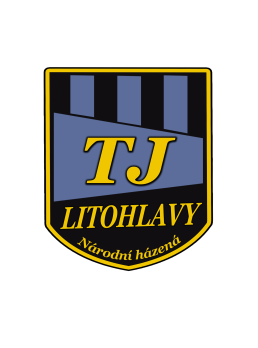 TJ LitohlavyTermín: 18. - 21. 8. 2022.Místo: sportovní areál TJ Litohlavy.Ubytování: Ve stanu a klubovně hasičárny v Litohlavech.Doprava: individuální, příjezd 18. 8. v 9:00, odjezd 21. 8. ve 13:00 hod.Stravování: strava 5x denně, (snídaně, svačina, oběd, svačina večeře) začíná se ve čtvrtek dopolední svačinou a končí se v neděli obědem.Cena: 800 Kč. za stravování. Ostatní náklady na soustředění budou hrazeny z dotačního titulu NSA a rozpočtu TJ Litohlavy z.s. Platbu zašlete prosím přímo na účet TJ Litohlavy z.s.: - nejpozději do 7. 8. 2022Číslo účtu: 2501378641 / 2010  Pro identifikaci platby uveďte do textu jméno hráče.Přihlášky: odesílejte na knekut70@gmail.com - nejpozději do 31. 7. 2022Program: Soustředění je určené pro sportovce narozené 2014 – 2008. Zaměříme se na důkladnou přípravu na další sezónu. Za TJ Litohlavy Karel NekutSeznam potřeb na letní soustředění mládežeTJ LitohlavyKartička zdravotní pojišťovny. Hygienické potřeby, ručník a sprchový gel.Karimatku, spací pytel a oblečení na spaní. Obuv na trénování. Tréninkové povrchy budou: umělá trávalesní cestapísekObuv a oblečení vhodné na turistiku a k ohníčku, pantofle. Láhev na pití na tréninky, hrníček a lžičku. Blok a tužku na sportovní teorii, Případné osobní léky musí být odevzdány (s popisem a jménem dítěte) a nahlášeno vedoucímu soustředění (Karel Nekut) při příjezdu. Vlastní sportovní vybavení (chrániče, ortézy…) a vše další co uznáte za vhodné. Nezapomeňte na plavky a pláštěnku. Není vhodné dávat dětem cenné věci – náušnice, řetízky, prsteny. Mobily, tablety, notebooky, herní konsole atd. Nechejte prosím doma! Za jejich ztrátu neneseme zodpovědnost. Za TJ Litohlavy Karel NekutPřihláška na letní soustředění mládeže TJ LitohlavyJméno a příjmení dítěte: .......................................... datum narození:......................Bydliště: ……………………………………………………………………………………Telefonní spojení:......................................                           e-mail: ......................................Souhlasím s účastí dítěte na podzimním soustředění mládeže v termínu 18.8. - 21. 8. 2022.					             Podpis rodičů: ......................................Přání, připomínky, dotazy rodičů :Prohlášení zákonných zástupců dítěteProhlašuji, že ošetřující lékař nenařídil dítěti jménem: ………………………………....................Datum narození:…………………….. bytem:…………………………………………………….Změnu režimu. Dítě nejeví známky akutního onemocnění (průjem, teplota apod.) a okresní hygienik ani ošetřující lékař nenařídil karanténní opatření. Není mi též známo, že v posledních dvou týdnech přišlo toto dítě do styku s osobami, které onemocněly přenosnou nemocí.Dítě je schopno účastnit se oddílového soustředění TJ Litohlavy v termínu  18.8. - 21. 8. 2022Jsem si vědom (a) právních následků, které by mě postihly, kdyby toto mé prohlášení bylo nepravdivé.V:………………….                                   Dne: …........................					……………………………………………….						podpis zákonných zástupců dítěte